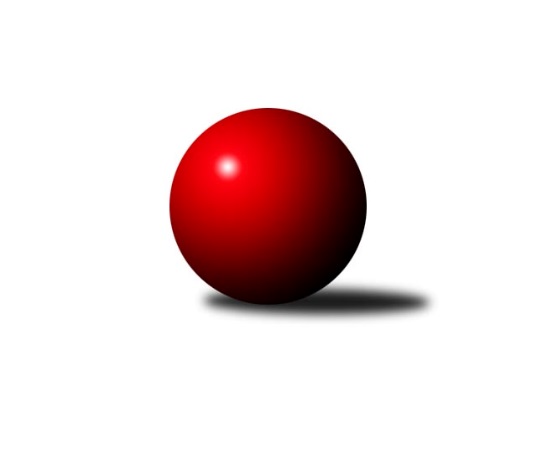 Č.2Ročník 2010/2011	18.9.2010Nejlepšího výkonu v tomto kole: 3579 dosáhlo družstvo: TJ Lokomotiva Česká Třebová1. KLM 2010/2011Výsledky 2. kolaSouhrnný přehled výsledků:TJ Valašské Meziříčí	- KK PSJ Jihlava	4:4	3270:3270	13.5:10.5	18.9.KK Slavoj Praha	- TJ Jiskra Kovářská	8:0	3475:3203	18.0:6.0	18.9.KK Moravská Slávia Brno ˝A˝	- SKK  Náchod	2:6	3355:3455	8.5:15.5	18.9.TJ Centropen Dačice	- TJ Sokol KARE Luhačovice˝A˝	2:6	3369:3420	9.5:14.5	18.9.TJ Sokol Husovice	- TJ Spartak Přerov˝A˝	2:6	3308:3506	9.5:14.5	18.9.TJ Lokomotiva Česká Třebová	- KK Konstruktiva Praha 	5:3	3579:3496	13.0:11.0	18.9.Tabulka družstev:	1.	KK Slavoj Praha	2	2	0	0	14.0 : 2.0 	30.5 : 17.5 	 3347	4	2.	SKK  Náchod	2	2	0	0	13.0 : 3.0 	32.5 : 15.5 	 3476	4	3.	TJ Spartak Přerov˝A˝	2	2	0	0	11.0 : 5.0 	29.5 : 18.5 	 3521	4	4.	TJ Sokol KARE Luhačovice˝A˝	2	2	0	0	11.0 : 5.0 	27.5 : 20.5 	 3448	4	5.	TJ Lokomotiva Česká Třebová	2	1	1	0	9.0 : 7.0 	23.0 : 25.0 	 3468	3	6.	KK PSJ Jihlava	2	0	2	0	8.0 : 8.0 	24.5 : 23.5 	 3292	2	7.	TJ Sokol Husovice	2	1	0	1	7.0 : 9.0 	24.5 : 23.5 	 3364	2	8.	TJ Valašské Meziříčí	2	0	1	1	6.0 : 10.0 	25.0 : 23.0 	 3231	1	9.	KK Konstruktiva Praha	2	0	0	2	6.0 : 10.0 	20.0 : 28.0 	 3421	0	10.	KK Moravská Slávia Brno ˝A˝	2	0	0	2	5.0 : 11.0 	19.5 : 28.5 	 3388	0	11.	TJ Centropen Dačice	2	0	0	2	5.0 : 11.0 	18.5 : 29.5 	 3419	0	12.	TJ Jiskra Kovářská	2	0	0	2	1.0 : 15.0 	13.0 : 35.0 	 3236	0Podrobné výsledky kola:	 TJ Valašské Meziříčí	3270	4:4	3270	KK PSJ Jihlava	Radim Metelka	159 	 135 	 145 	142	581 	 4:0 	 512 	 125	132 	 120	135	Daniel Braun	David Volek	125 	 130 	 139 	155	549 	 2:2 	 560 	 124	152 	 150	134	Robin Parkan	Tomáš Cabák *1	132 	 119 	 139 	132	522 	 2:2 	 549 	 131	134 	 127	157	Pavel Petrů	Dalibor Jandík	128 	 147 	 121 	127	523 	 1:3 	 563 	 152	139 	 136	136	Martin Švorba	Dalibor Tuček	144 	 148 	 123 	141	556 	 2.5:1.5 	 562 	 141	127 	 153	141	Jan Kotyza	Vladimír Výrek	126 	 134 	 143 	136	539 	 2:2 	 524 	 130	147 	 123	124	Jiří Dvořákrozhodčí: střídání: *1 od 61. hodu Luboš GassmannNejlepší výkon utkání: 581 - Radim Metelka	 KK Slavoj Praha	3475	8:0	3203	TJ Jiskra Kovářská	Igor Búrik	168 	 134 	 138 	131	571 	 3:1 	 534 	 129	132 	 137	136	David Junek	Zdeněk Gartus	163 	 166 	 166 	142	637 	 3:1 	 558 	 130	144 	 135	149	Vlastimil Zeman ml. ml.	Martin Kozel st.	122 	 135 	 125 	140	522 	 3:1 	 511 	 118	127 	 144	122	Arnošt Werschall *1	Jaroslav Procházka	142 	 131 	 153 	139	565 	 2:2 	 545 	 148	124 	 132	141	Petr Dvořák	Anton Stašák	150 	 142 	 145 	155	592 	 3:1 	 553 	 130	157 	 118	148	Vlastimil Zeman st.	Petr Pavlík	168 	 141 	 142 	137	588 	 4:0 	 502 	 146	129 	 120	107	Jaroslav Tejmlrozhodčí: střídání: *1 od 61. hodu Michal WerschallNejlepší výkon utkání: 637 - Zdeněk Gartus	 KK Moravská Slávia Brno ˝A˝	3355	2:6	3455	SKK  Náchod	Petr Mika	131 	 145 	 130 	128	534 	 2:2 	 536 	 138	134 	 137	127	Pavel Pecold	Pavel Dvořák	149 	 143 	 127 	132	551 	 1:3 	 556 	 132	146 	 144	134	Jiří Němec	Michal Kellner	143 	 130 	 130 	136	539 	 0:4 	 587 	 156	144 	 140	147	Martin Kovář	Pavel Palian	149 	 140 	 148 	178	615 	 2.5:1.5 	 599 	 133	148 	 148	170	Ladislav Beránek	Zdeněk Vránek	144 	 145 	 127 	150	566 	 3:1 	 574 	 142	140 	 144	148	Ondřej Sobčák	Miloš Švarcberger	123 	 149 	 138 	140	550 	 0:4 	 603 	 136	155 	 160	152	Roman Strakarozhodčí: Nejlepší výkon utkání: 615 - Pavel Palian	 TJ Centropen Dačice	3369	2:6	3420	TJ Sokol KARE Luhačovice˝A˝	Petr Žahourek	146 	 136 	 147 	159	588 	 2:2 	 596 	 145	145 	 151	155	Jiří Staněk	Jiří Malínek	141 	 139 	 140 	153	573 	 3:1 	 551 	 130	127 	 136	158	František Svoboda	Pavel Kabelka	135 	 137 	 134 	130	536 	 0:4 	 567 	 141	140 	 142	144	Jiří Kudláček	Milan Blecha	134 	 131 	 140 	148	553 	 3:1 	 544 	 133	152 	 132	127	Radek Polách	Karel Novák	133 	 126 	 140 	163	562 	 1:3 	 554 	 134	141 	 145	134	Jiří Mrlík	Jiří Němec	143 	 128 	 137 	149	557 	 0.5:3.5 	 608 	 143	151 	 147	167	Michal Markusrozhodčí: Nejlepší výkon utkání: 608 - Michal Markus	 TJ Sokol Husovice	3308	2:6	3506	TJ Spartak Přerov˝A˝	Zdeněk Vymazal	154 	 147 	 166 	144	611 	 2.5:1.5 	 594 	 147	133 	 170	144	Jakub Pleban	Libor Škoula *1	125 	 114 	 144 	129	512 	 0:4 	 602 	 159	156 	 154	133	Václav Mazur	Jan Machálek st.	127 	 134 	 131 	123	515 	 0:4 	 577 	 147	136 	 157	137	Jiří Kudela	Michal Šimek	132 	 145 	 139 	144	560 	 3:1 	 553 	 128	123 	 169	133	Roman Goldemund	Jiří Axman ml. ml.	139 	 153 	 145 	122	559 	 2:2 	 603 	 169	148 	 142	144	Dalibor Matyáš	David Plšek	160 	 121 	 126 	144	551 	 2:2 	 577 	 158	141 	 142	136	Vlastimil Bělíčekrozhodčí: střídání: *1 od 50. hodu Jiří RadilNejlepší výkon utkání: 611 - Zdeněk Vymazal	 TJ Lokomotiva Česká Třebová	3579	5:3	3496	KK Konstruktiva Praha 	Miroslav Šnejdar ml.	144 	 160 	 141 	147	592 	 1:3 	 607 	 159	137 	 150	161	Jaroslav Borkovec	Jiří Hetych ml.	125 	 142 	 159 	157	583 	 3:1 	 553 	 140	135 	 135	143	František Obruča	Martin Podzimek	137 	 158 	 161 	148	604 	 3:1 	 559 	 143	141 	 150	125	Jiří Franěk	Karel Zubalík	134 	 142 	 139 	155	570 	 2:2 	 582 	 179	133 	 140	130	Zdeněk Zahrádka	Pavel Jiroušek	156 	 167 	 150 	161	634 	 2:2 	 595 	 163	138 	 165	129	Lukáš Doubrava	Miloslav Hýbl	142 	 148 	 147 	159	596 	 2:2 	 600 	 162	155 	 129	154	Štěpán Koblížekrozhodčí: Nejlepší výkon utkání: 634 - Pavel JiroušekPořadí jednotlivců:	jméno hráče	družstvo	celkem	plné	dorážka	chyby	poměr kuž.	Maximum	1.	Pavel Jiroušek 	TJ Lokomotiva Česká Třebová	621.50	395.0	226.5	1.5	2/2	(634)	2.	Pavel Palian 	KK Moravská Slávia Brno ˝A˝	616.00	392.5	223.5	1.5	2/2	(617)	3.	Michal Markus 	TJ Sokol KARE Luhačovice˝A˝	605.50	384.5	221.0	1.5	2/2	(608)	4.	Martin Kovář 	SKK  Náchod	603.00	397.0	206.0	0.5	2/2	(619)	5.	Vlastimil Bělíček 	TJ Spartak Přerov˝A˝	602.00	392.0	210.0	2.0	2/2	(627)	6.	Zdeněk Gartus 	KK Slavoj Praha	601.00	388.5	212.5	0.0	2/2	(637)	7.	Roman Straka 	SKK  Náchod	596.00	377.0	219.0	2.5	2/2	(603)	8.	Jaroslav Borkovec 	KK Konstruktiva Praha 	595.50	385.5	210.0	2.5	2/2	(607)	9.	Petr Žahourek 	TJ Centropen Dačice	595.50	392.5	203.0	2.5	2/2	(603)	10.	Ladislav Beránek 	SKK  Náchod	595.00	380.5	214.5	1.5	2/2	(599)	11.	Jiří Staněk 	TJ Sokol KARE Luhačovice˝A˝	595.00	389.0	206.0	2.5	2/2	(596)	12.	Štěpán Koblížek 	KK Konstruktiva Praha 	594.00	369.5	224.5	0.5	2/2	(600)	13.	Zdeněk Vymazal 	TJ Sokol Husovice	594.00	390.5	203.5	1.0	2/2	(611)	14.	Jiří Kudela 	TJ Spartak Přerov˝A˝	592.50	372.0	220.5	0.5	2/2	(608)	15.	Martin Podzimek 	TJ Lokomotiva Česká Třebová	588.00	381.5	206.5	0.5	2/2	(604)	16.	Dalibor Matyáš 	TJ Spartak Přerov˝A˝	586.50	387.0	199.5	1.0	2/2	(603)	17.	Michal Šimek 	TJ Sokol Husovice	584.00	374.0	210.0	1.0	2/2	(608)	18.	Jiří Malínek 	TJ Centropen Dačice	584.00	378.5	205.5	1.5	2/2	(595)	19.	Karel Novák 	TJ Centropen Dačice	577.50	370.5	207.0	2.0	2/2	(593)	20.	Jakub Pleban 	TJ Spartak Přerov˝A˝	574.50	373.5	201.0	4.0	2/2	(594)	21.	Milan Blecha 	TJ Centropen Dačice	574.00	378.5	195.5	3.5	2/2	(595)	22.	Miloslav Hýbl 	TJ Lokomotiva Česká Třebová	574.00	380.0	194.0	3.0	2/2	(596)	23.	Ondřej Sobčák 	SKK  Náchod	573.50	371.5	202.0	1.0	2/2	(574)	24.	Jiří Němec 	SKK  Náchod	572.50	362.0	210.5	2.5	2/2	(589)	25.	Lukáš Doubrava 	KK Konstruktiva Praha 	571.50	367.5	204.0	1.5	2/2	(595)	26.	Jiří Hetych  ml.	TJ Lokomotiva Česká Třebová	570.50	363.0	207.5	0.0	2/2	(583)	27.	Vlastimil Zeman ml.  ml.	TJ Jiskra Kovářská	569.50	381.5	188.0	3.5	2/2	(581)	28.	Zdeněk Vránek 	KK Moravská Slávia Brno ˝A˝	569.00	371.0	198.0	2.5	2/2	(572)	29.	Anton Stašák 	KK Slavoj Praha	569.00	378.5	190.5	1.0	2/2	(592)	30.	Robin Parkan 	KK PSJ Jihlava	567.00	362.5	204.5	1.0	2/2	(574)	31.	Martin Švorba 	KK PSJ Jihlava	566.00	365.0	201.0	1.0	2/2	(569)	32.	Roman Goldemund 	TJ Spartak Přerov˝A˝	564.00	366.0	198.0	2.0	2/2	(575)	33.	Petr Mika 	KK Moravská Slávia Brno ˝A˝	564.00	381.0	183.0	1.5	2/2	(594)	34.	Zdeněk Zahrádka 	KK Konstruktiva Praha 	563.50	365.0	198.5	2.5	2/2	(582)	35.	Miroslav Šnejdar  ml.	TJ Lokomotiva Česká Třebová	563.50	376.5	187.0	3.5	2/2	(592)	36.	Jiří Mrlík 	TJ Sokol KARE Luhačovice˝A˝	563.50	377.5	186.0	6.5	2/2	(573)	37.	Igor Búrik 	KK Slavoj Praha	561.00	360.5	200.5	2.5	2/2	(571)	38.	Pavel Dvořák 	KK Moravská Slávia Brno ˝A˝	560.00	360.0	200.0	2.5	2/2	(569)	39.	Jiří Franěk 	KK Konstruktiva Praha 	558.50	360.5	198.0	3.0	2/2	(559)	40.	Radim Metelka 	TJ Valašské Meziříčí	558.00	368.5	189.5	2.5	1/1	(581)	41.	Jan Kotyza 	KK PSJ Jihlava	557.00	359.0	198.0	1.0	2/2	(562)	42.	Jiří Kudláček 	TJ Sokol KARE Luhačovice˝A˝	557.00	382.5	174.5	6.5	2/2	(567)	43.	Radek Polách 	TJ Sokol KARE Luhačovice˝A˝	554.00	379.0	175.0	1.5	2/2	(564)	44.	Jaroslav Procházka 	KK Slavoj Praha	551.00	368.5	182.5	1.5	2/2	(565)	45.	Petr Pavlík 	KK Slavoj Praha	550.50	365.5	185.0	3.5	2/2	(588)	46.	Jiří Axman ml.  ml.	TJ Sokol Husovice	550.00	373.0	177.0	2.5	2/2	(559)	47.	Jan Machálek  st.	TJ Sokol Husovice	548.50	365.5	183.0	4.0	2/2	(582)	48.	David Volek 	TJ Valašské Meziříčí	546.00	370.0	176.0	2.0	1/1	(549)	49.	Vlastimil Zeman st. 	TJ Jiskra Kovářská	545.00	360.5	184.5	3.5	2/2	(553)	50.	Michal Kellner 	KK Moravská Slávia Brno ˝A˝	543.00	371.5	171.5	4.5	2/2	(547)	51.	Vladimír Výrek 	TJ Valašské Meziříčí	539.00	360.5	178.5	1.5	1/1	(539)	52.	Dalibor Tuček 	TJ Valašské Meziříčí	539.00	368.5	170.5	2.0	1/1	(556)	53.	Pavel Kabelka 	TJ Centropen Dačice	538.50	354.0	184.5	3.0	2/2	(541)	54.	Pavel Pecold 	SKK  Náchod	535.50	365.0	170.5	2.5	2/2	(536)	55.	Tomáš Cabák 	TJ Valašské Meziříčí	532.00	349.0	183.0	3.0	1/1	(532)	56.	David Junek 	TJ Jiskra Kovářská	532.00	367.0	165.0	4.5	2/2	(534)	57.	Daniel Braun 	KK PSJ Jihlava	529.50	356.0	173.5	2.0	2/2	(547)	58.	Dalibor Jandík 	TJ Valašské Meziříčí	523.00	366.0	157.0	4.0	1/1	(523)	59.	Luboš Gassmann 	TJ Valašské Meziříčí	521.00	355.0	166.0	4.0	1/1	(521)	60.	Petr Dvořák 	TJ Jiskra Kovářská	518.00	346.0	172.0	5.0	2/2	(545)		Václav Mazur 	TJ Spartak Přerov˝A˝	602.00	398.0	204.0	5.0	1/2	(602)		Milan Kanda 	TJ Spartak Přerov˝A˝	601.00	380.0	221.0	5.0	1/2	(601)		Pavel Kubálek 	TJ Sokol KARE Luhačovice˝A˝	595.00	380.0	215.0	3.0	1/2	(595)		Libor Škoula 	TJ Sokol Husovice	580.00	385.0	195.0	1.0	1/2	(580)		Karel Zubalík 	TJ Lokomotiva Česká Třebová	570.00	370.0	200.0	2.0	1/2	(570)		Milan Hrouda 	TJ Jiskra Kovářská	569.00	378.0	191.0	2.0	1/2	(569)		Arnošt Werschall 	TJ Jiskra Kovářská	561.00	362.0	199.0	5.0	1/2	(561)		Jiří Němec 	TJ Centropen Dačice	557.00	363.0	194.0	2.0	1/2	(557)		Karel Slimáček 	KK PSJ Jihlava	557.00	374.0	183.0	6.0	1/2	(557)		František Obruča 	KK Konstruktiva Praha 	553.00	378.0	175.0	3.0	1/2	(553)		František Svoboda 	TJ Sokol KARE Luhačovice˝A˝	551.00	364.0	187.0	3.0	1/2	(551)		David Plšek 	TJ Sokol Husovice	551.00	377.0	174.0	2.0	1/2	(551)		Miloš Švarcberger 	KK Moravská Slávia Brno ˝A˝	550.00	377.0	173.0	0.0	1/2	(550)		Pavel Petrů 	KK PSJ Jihlava	549.00	366.0	183.0	6.0	1/2	(549)		Milan Kabelka 	TJ Centropen Dačice	541.00	371.0	170.0	6.0	1/2	(541)		Jiří Radil 	TJ Sokol Husovice	532.00	347.0	185.0	1.0	1/2	(532)		Pavel Vymazal 	TJ Lokomotiva Česká Třebová	531.00	354.0	177.0	2.0	1/2	(531)		Jiří Dvořák 	KK PSJ Jihlava	524.00	335.0	189.0	1.0	1/2	(524)		Martin Kozel  st.	KK Slavoj Praha	522.00	363.0	159.0	2.0	1/2	(522)		Václav Korbel 	KK PSJ Jihlava	515.00	356.0	159.0	2.0	1/2	(515)		Stanislav Tichý 	KK Slavoj Praha	507.00	342.0	165.0	5.0	1/2	(507)		Jaroslav Tejml 	TJ Jiskra Kovářská	502.00	349.0	153.0	8.0	1/2	(502)Sportovně technické informace:Starty náhradníků:registrační číslo	jméno a příjmení 	datum startu 	družstvo	číslo startu
Hráči dopsaní na soupisku:registrační číslo	jméno a příjmení 	datum startu 	družstvo	Program dalšího kola:3. kolo25.9.2010	so	10:00	TJ Sokol KARE Luhačovice˝A˝ - TJ Sokol Husovice	25.9.2010	so	10:00	TJ Jiskra Kovářská - KK Moravská Slávia Brno ˝A˝	25.9.2010	so	11:30	KK Konstruktiva Praha  - TJ Valašské Meziříčí	25.9.2010	so	12:00	TJ Spartak Přerov˝A˝ - TJ Lokomotiva Česká Třebová	25.9.2010	so	15:00	KK PSJ Jihlava - KK Slavoj Praha	25.9.2010	so	15:00	SKK  Náchod - TJ Centropen Dačice	Nejlepší šestka kola - absolutněNejlepší šestka kola - absolutněNejlepší šestka kola - absolutněNejlepší šestka kola - absolutněNejlepší šestka kola - dle průměru kuželenNejlepší šestka kola - dle průměru kuželenNejlepší šestka kola - dle průměru kuželenNejlepší šestka kola - dle průměru kuželenNejlepší šestka kola - dle průměru kuželenPočetJménoNázev týmuVýkonPočetJménoNázev týmuPrůměr (%)Výkon1xZdeněk GartusSlavoj Praha6371xZdeněk GartusSlavoj Praha113.236372xPavel JiroušekČ. Třebová6342xPavel JiroušekČ. Třebová109.376342xPavel PalianSlávia Brno A6151xZdeněk VymazalHusovice108.456111xZdeněk VymazalHusovice6111xDalibor MatyášSp.Přerov A107.036031xMichal MarkusLuhačovice A6081xVáclav MazurSp.Přerov A106.866021xJaroslav BorkovecKonstruktiva 6071xMichal MarkusLuhačovice A106.58608